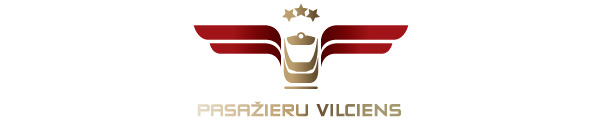 2019. gada 27. jūnijā Informācija plašsaziņas līdzekļiemAS “Pasažieru vilciens” norīko īpašus vilcienus Sarunu festivāla LAMPA apmeklētājiemSarunu festivāls LAMPA šogad Cēsu pils parkā norisināsies piekto reizi, un šī pasākuma viesu ērtībām nu jau tradicionāli tiek norīkoti papildu vilcieni gan no rīta uz Cēsīm, gan naktī atpakaļ uz Rīgu. “Pasažieru vilciens” ir papildinājis vilcienu kustības sarakstu ar reisu, kurš sestdienas, 29. jūnija, rītā plkst. 8.55 aties no Rīgas un Cēsīs pienāks plkst. 10.43. Savukārt festivāla apmeklētājus atpakaļ uz Rīgu aizvedīs divi īpaši norīkoti vilcieni – piektdienas, 28. jūnija, vakarā no Cēsīm vilciens aties plkst. 23.45 un Rīgā ienāks plkst. 1.32, bet naktī no 29. uz 30.jūniju, pēc festivāla noslēguma, vilciens no Cēsīm aties plkst. 0.32 un Rīgā ienāks plkst. 2.19. Pirms vilciena atiešanas biļešu tirdzniecības kase Cēsu stacijā 28. jūnijā tiks atvērta no plkst. 23.00, bet naktī no 29. uz 30. jūniju - no plkst. 00.01. Apskatīt vilcienu kustības grafiku un ērti iegādāties biļetes ir iespējams gan “Pasažieru vilciena” mājaslapā, gan mobilajā lietotnē.Plašāka informācija par Sarunu festivāla LAMPA norisi un programmu atrodama šeit. Ieeja festivālā ir bez maksas. Lai sarunas turpinās vilcienā!Par PV.Uzņēmums ir dibināts 2001. gada 2. novembrī. Akciju sabiedrība Pasažieru vilciens ir vienīgais iekšzemes sabiedriskā transporta pakalpojumu sniedzējs, kas pārvadā pasažierus pa dzelzceļu visā Latvijas teritorijā. AS Pasažieru vilciens ir patstāvīgs valsts īpašumā esošs uzņēmums. Eirobarometrs 2018. gada iedzīvotāju aptauja liecina, ka Pasažieru vilciens precizitāte un uzticamība ir augstākā Eiropā. Papildu informācijai:Agnese LīcīteAS „Pasažieru vilciens”Sabiedrisko attiecību daļas galvenā sabiedrisko attiecību speciālisteTālr: 29467009; E-pasts: agnese.licite@pv.lv 